          [АРАР                                                             ПОСТАНОВЛЕНИЕ                28 апрель     2017  й.                  №78                     28 апреля   2017 г.Об отмене  постановления         Согласно  экспертному   заключению на постановление  Администрации сельского поселения Чекмагушевский сельсовет муниципального района Чекмагушевский район Республики Башкортостан    от  22  апреля  2014  года  №24   «О создании учебно-консультационного  пункта по  гражданской  обороне и  чрезвычайным  ситуациям в сельском  поселении   Чекмагушевский  сельсовет  муниципального  района   Чекмагушевский район  Республики  Башкортостан» Государственного  комитета  Республики Башкортостан  по делам юстиции от  30  марта   2017  года, Администрация сельского поселения Чекмагушевский сельсовет муниципального района Чекмагушевский район Республики Башкортостан   п о с т а н о в л я е т:        1. Постановление  Администрации  сельского  поселения  Чекмагушевский  сельсовет  муниципального  района  Чекмагушевский район республики Башкортостан  от  22  апреля  2014  года  №24 «О создании учебно-консультационного  пункта по  гражданской  обороне и  чрезвычайным  ситуациям в сельском  поселении   Чекмагушевский  сельсовет  муниципального  района   Чекмагушевский район  Республики  Башкортостан»  отменить.          2. Настоящее постановление подлежит опубликованию на официальном сайте Администрации сельского  поселения  Чекмагушевский  сельсовет муниципального района Чекмагушевский район Республики Башкортостан.       3. Настоящее постановление вступает в силу со дня его опубликования.       4. Контроль за исполнением настоящего постановления возложить на управляющего  делами  Гимаеву М.М.Глава сельского поселения                                                  И.А.КунафинБАШ[ОРТОСТАН  РЕСПУБЛИКА]Ы		СА[МА{ОШ  РАЙОНЫ муниципаль районЫНЫ@   СА[МА{ОШ АУЫЛ СОВЕТЫ АУЫЛ  БИЛ^м^]Е ХАКИМИ^ТЕ 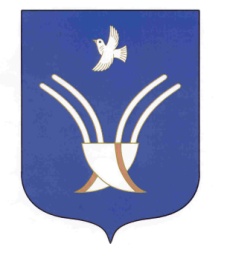 АДМИНИСТРАЦИЯ          сельского поселения ЧЕКмаГУшевский сельсоветмуниципального района Чекмагушевский район Республики Башкортостан